Дата последнего изменения: 13.12.2013Устройство компьютера. Far Manager. WinSCP.Задание 5Имя файла выданного мне файла: HQ388348.embl Число нуклеотидов в последовательности ДНК из файла : HQ388348.embl, содержащего геном: 5666 BP(всего); 1625 A(Аденин); 1409 C(Цитозин); 1330 G(Гуанин); 1302 T(Тимин); 0 other(Другие). Настоящие данные были даны в описании генома (в файле HQ388348.embl).Дополнительное заданиеHQ388348 - вирус овощей Brassica yellows.Классификация: Viruses; ssRNA positive-strand viruses, no DNA stage; Luteoviridae; Polerovirus.Публикации о данном вирусе:[1]PUBMED; 21874520.Xiang H.Y., Dong S.W., Shang Q.X., Zhou C.J., Li D.W., Yu J.L., Han C.G.;"Molecular characterization of two genotypes of a new polerovirus infecting brassicas in China"; Arch. Virol. 156(12):2251-2255(2011).[2]Han C.G.;Submitted (30-SEP-2010) to the INSDC.Plant Pathology, China Agricultural University, No. 2 Yuanmingyuan West Road, Haidian District, Beijing 100193, ChinaЗадание 6Ноутбук HP Pavilion g6-2319sr E3C94EAПроцессор:Модель - AMD A10-4600M APUАрхитектура - x64 (64-битная)Оперативная память (ОЗУ):Тип - DDR3Объём - 8 ГБКоличество слотов - 2 (DIMM)Частота - 2,3 ГГцГрафический адаптер:Модель(1) - AMD Radeon HD 7660G интегрирован в процессорМодель(2) - AMD Radeon HD 7670M – дискретныйТип памяти - DDR3Объём памяти - 256 МБКоличество ядер - 384ХранилищеТип – HDDИнтерфейс – SATAОбъём памяти - 750 ГБОперационная система:Тип - Windows 8 Битность – 64-х битнаяЗадание 7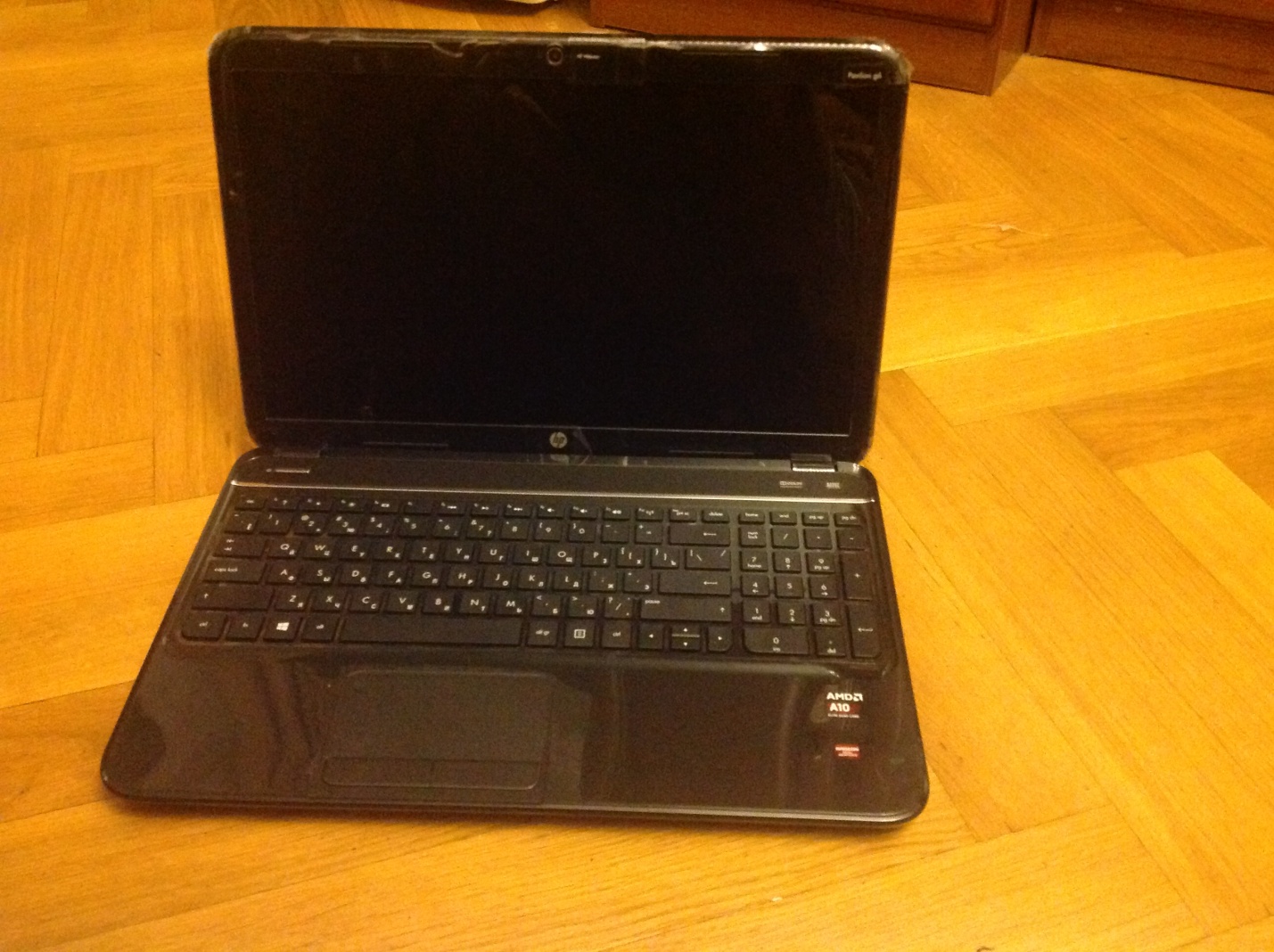 Рис. 1. Фотография описанного выше компьютера.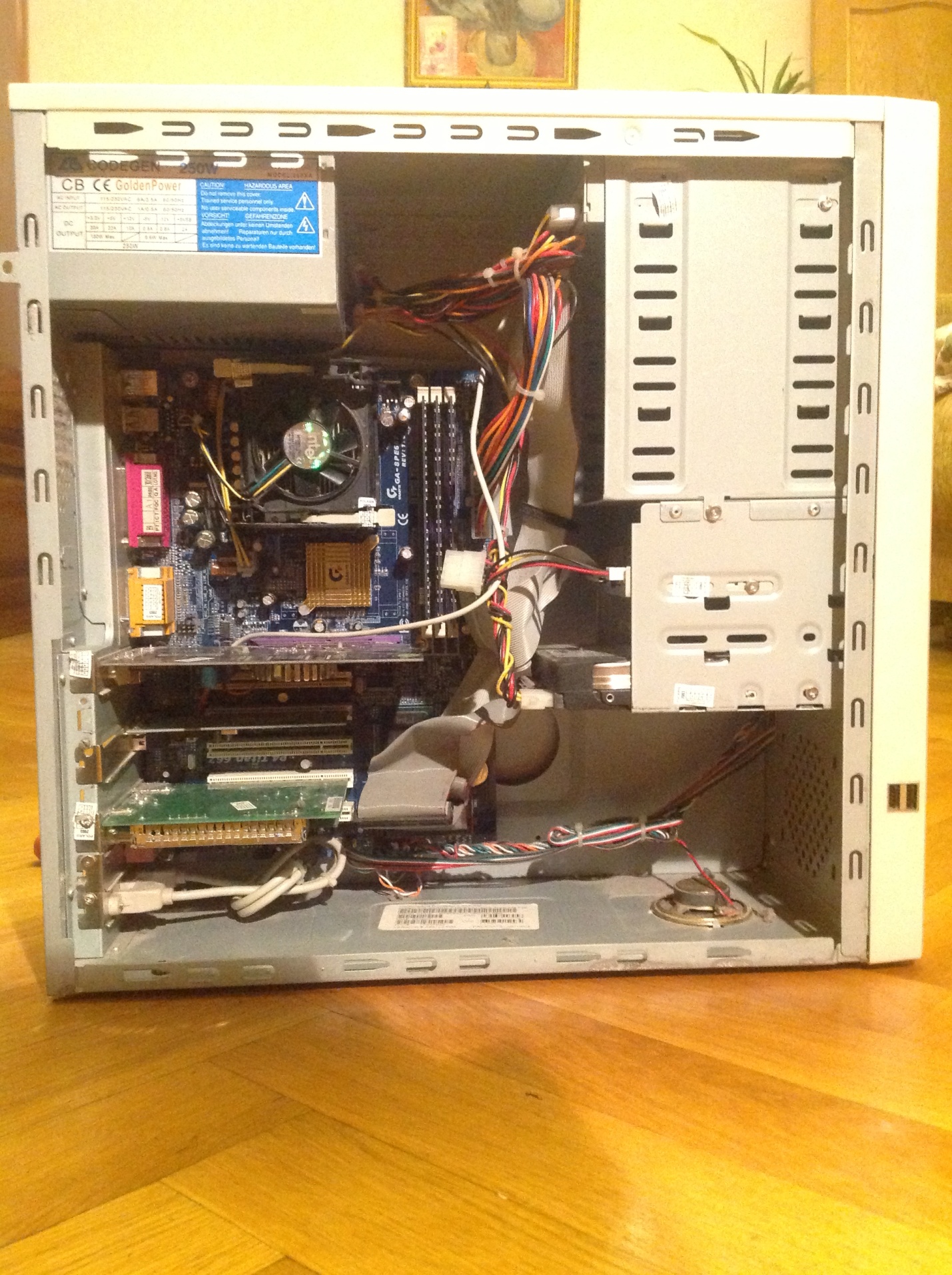 Рис. 2.Фотография моего старого компьютера с процессором Pentium 4, 2002 года.